СОДЕРЖАНИЕВВЕДЕНИЕ	41.	ТРЕБОВАНИЯ К СОДЕРЖАНИЮ И ОФОРМЛЕНИЮ КОНТРОЛЬНОЙ РАБОТЫ	52.	ТЕМАТИКА КОНТРОЛЬНЫХ РАБОТ	10БИБЛИОГРАФИЧЕСКИЙ СПИСОК	10ПРИЛОЖЕНИЯ	14ВВЕДЕНИЕПодготовка контрольных работ – важный компонент учебного процесса, обязательный для студентов НОУ ВПО «Институт управления», обучающихся заочно по программам высшего профессионального образования. Основная цель выполнения контрольной работы состоит в закреплении знаний, приобретенных в результате прослушивания лекций, получения консультаций и самостоятельного изучения дисциплины.Также к целям выполнения контрольной работы можно отнести:более глубокое изучение соответствующего теоретического и/или практического вопроса;развитие умения анализировать информацию и формулировать собственные выводы и предложения.В контрольную работу могут включаться основные вопросы курса, а также вопросы и задачи прикладного характера. Самостоятельная работа с источниками литературы поможет студентам приобрести определенные навыки в обобщении и изложении материала по вопросам курса. Выполнение контрольного задания позволит судить о подготовленности студента по основным вопросам изучаемой дисциплины.Контрольная работа считается выполненной, если в ней верно, логически последовательно и аргументировано даны ответы на теоретические вопросы.Итоговой оценкой выполнения контрольной работы является зачет. Если работа не зачтена, она с учетом, сделанных в рецензии преподавателем замечаний, должна быть переработана и представлена на повторное рецензирование.Выполненная работа сдается на кафедру менеджмента и стратегического прогнозирования не позднее, чем за десять дней до экзамена по дисциплине. При невыполнении контрольной работы в установленные сроки студент не допускается к сдаче экзамена.ТРЕБОВАНИЯ К СОДЕРЖАНИЮ
И ОФОРМЛЕНИЮ КОНТРОЛЬНОЙ РАБОТЫКонтрольная работа заключается в раскрытии предложенной темы. Ответ по теме должен быть исчерпывающим и лаконичным, сопровождаться конкретными примерами, ссылками на источники информации, оформленные в соответствии с ГОСТ Р 7.0.5-2008 «Библиографическая ссылка. Общие требования и правила составления». Студент должен не только изложить мнения авторов учебников по рассматриваемым вопросам, но и высказать свое мнение.Этапы подготовки контрольной работы можно представить в следующей последовательности:изучение рекомендованной по теме литературы;составление плана работы;подготовка текста работы, его оформление;составление списка использованной литературы;предоставление выполненной работы на кафедру.Правильно оформленная работа должна включать:Титульный лист.Содержание.Введение.Основную часть.Заключение.Список использованных источников.Приложения.Титульный лист является первой страницей контрольной работы.Содержание работы состоит из заголовков пунктов и подпунктов основной части с указанием номеров страниц, где они располагаются.Во введении обосновывается актуальность темы контрольной работы, формулируется цель и выявляются задачи, указываются источники информации.Основная часть содержит анализ исследуемой проблемы на примере конкретного предприятия с формулировкой своих выводов.В заключении следует четко сформулировать основные выводы, к которым пришел автор. Выводы должны быть краткими и вытекать из содержания работы. Можно повторить выводы, сделанные по соответствующим пунктам, но при этом необходимо сделать некоторые обобщения по полученным результатам в целом. Не следует в заключении касаться вопросов, выходящих за рамки рассмотренных в работе. Объем заключения не должен превышать 5 – 10% от общего объема работы.В список использованных источников включаются сведения об использованных при подготовке контрольной работы источников.Приложение не является обязательным. Его целесообразно включать, когда в работе использовано большое количество громоздких таблиц, схем и т.д. В приложениях могут приводиться различного рода исторические справки, нормативные документы и др. В тексте контрольной работы должны присутствовать ссылки на соответствующие приложения, указанные в скобках, или в виде сноски внизу страницы.Каждая из вышеназванных частей работы начинается с новой страницы.Оформление текста контрольной работы выполняется в соответствии с ГОСТ 2.105-95 «Общие требования к текстовым документам».Образец оформления титульного листа и содержания контрольной работы приведены в Приложении 1 и Приложении 2 соответственно.Каждый пункт основной части обозначают по порядку арабскими цифрами без точки и знака №. Если в пункте выделяются подпункты (параграфы), то их должно быть не меньше двух. Подпункты (параграфы) имеют нумерацию, включающую номер пункта и номер подпункта, разделенные точкой (например: 1.2 – нумерация второго подпункта первого пункта), или обозначаются знаком §. В конце номера подпункта точка не ставится. Пункты, подпункты должны иметь заголовки. Заголовки должны четко и кратко отражать содержание пунктов, подпунктов. Наименования заголовков печатаются с прописной буквы, без точки в конце, не подчеркивая. В тексте заголовков не допускаются переносы, сокращения слов, кроме сокращений, установленных нормами русского языка. Названия не должны повторяться.Если в тексте рисунков, формул или таблиц встречается более одного, то они нумеруются в порядке появления в тексте. На все рисунки, формулы и таблицы в тексте должны быть ссылки.Таблицы подписываются следующим образом: над правым верхним углом таблицы помещают надпись Таблица… с указанием порядкового номера таблицы без знака № перед цифрой и без точки после нее. Заголовок таблицы располагают строкой ниже по центру страницы и пишут с прописной буквы без точки на конце.Например:Таблица 1Система организационно-правовой документацииПри переносе таблицы на следующую страницу над ней помещается надпись Продолжение таблицы, а шапка таблицы повторяется (или столбцы нумеруются в соответствии с нумерацией столбцов на предыдущей странице). Например:Продолжение таблицы 1Если в работе встречается несколько формул, то они нумеруются с правого поля строки формулы, в скобках. Пояснение символов и коэффициентов, входящих в формулу, должны быть приведены непосредственно под формулой. Первая строка расшифровки формулы должна начинаться со слова «где» без двоеточия после него. Пояснение каждого символа формулы следует давать с новой строки в той последовательности, в которой они приведены в формуле.Например:		(1)где – затраты на предметы труда – затраты, связанные с применением средств труда – затраты, связанные с использованием рабочей силы – включенная прибыльРисунки подписываются внизу, по центру. Например: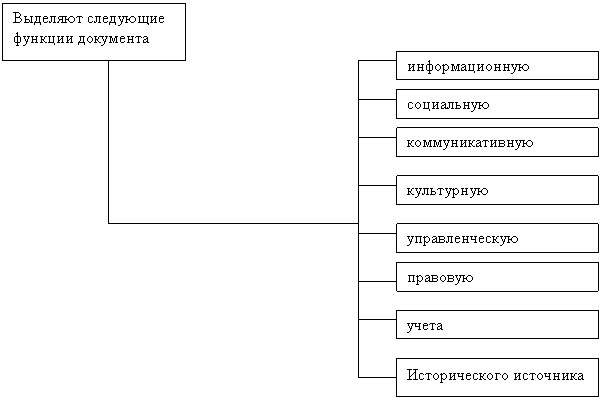 Рис. 1. Функции документаСписок использованных источников оформляется в соответствии с ГОСТ Р 7.1-2003 «Библиографическая запись. Библиографическое описание. Общие требования и правила составления», ГОСТ 7.80-2000 «Библиографическая запись. Заголовок. Общие требования и правила составления», ГОСТ 7.82-2001 «Библиографическая запись. Библиографическое описание электронных ресурсов. Общие требования и правила составления». Он включает все источники и литературу, на которую есть ссылки в тексте, а также на важнейшие источники, которые так или иначе были использованы, хотя не приведены в ссылках.Работа выполняется на белом стандартном листе формата А4 210x297 мм. Текст работы печатается на принтере с использование компьютерного набора при сохранении основных стандартов оформления печатного листа. Объем работы должен составлять 15 – 20 страниц.Требования к оформлению текста, подготовленного с использованием компьютерного набора:Установка полей: верхнее и нижнее – 2 см, левое – 3 см, правое – 1 см.Интервал между строк – полуторный.Шрифт – Times New Roman, размер шрифта – 14 пт.Страницы нумеруются внизу страницы, справа. Первая страница (титульный лист) и вторая (оглавление) не нумеруются, но учитываются.Заголовки располагаются по центру строки, пишутся прописными буквами. Переносы в заголовках не допускаются. В конце заголовка знаки препинания (кроме вопросительного или восклицательного) не ставятся.ТЕМАТИКА КОНТРОЛЬНЫХ РАБОТВариант темы контрольной работы выбирается по последней цифре зачетной книжки студента. Контрольная работа, выполненная не по своему варианту, не проверяется.Тема 2. Основные положения школы научного управления и их значение на современном этапе1.	Предпосылки возникновения науки управления.2.	Краткая характеристика основных положений школы научного управления.3.	Практические аспекты применения основных положений школы ее последователями и их значение на современном этапе.СПИСОК РЕКОМЕНДУЕМОЙ ЛИТЕРАТУРЫОСНОВНОЙВеснин, В.Р. Менеджмент: учебник / В.Р. Веснин. – 2-е изд., перераб. и доп. – М.: Велби: Проспект, 2008. –504 с. – (Гриф УМО).Герчикова, И.Н. Менеджмент: учебник для вузов / И.Н. Герчикова. – 4-е изд., перераб. и доп. – М.: ЮНИТИ-ДАНА, 2006. – (Гриф Мин-ва образования и науки РФ, УМО).Дорофеев, В.Д. Менеджмент: учеб. пособие / В.Д. Дорофеев, А.Н. Шмелева, Н.Ю. Шестопал. – М.: ИНФРА-М, 2008. – (Гриф УМО).Кабушкин, Н.И. Основы менеджмента: учеб. пособие / Н.И. Кабушкин. – 9-е изд., стер. – М.: Новое знание, 2006. – (Гриф УМО).Тебекин, А.В. Менеджмент организаций: учебник / А.В. Тебекин, Б.С. Касаев. – 2-е изд., перераб. и доп. – М.: КноРус, 2007. – (Гриф Мин-ва образования и науки РФ).*Тебекин, А. В. Менеджмент организации [Электронный ресурс]: электрон. учебник / А. В. Тебекин, Б. С. Касаев. – Электрон. дан. и прогр.. – М.: КноРус, 2008. – 1 эл. опт. диск (CD-ROM).Менеджмент: учебник / О.С. Виханский, А.И. Наумов. – 4-е изд., перераб. и доп. – М.: Экономистъ, 2008. – (Гриф Мин-ва образования и науки РФ).Менеджмент: учеб. пособие / под ред. В.В. Лукашевича, Н.И. Астаховой. – М.: ЮНИТИ-ДАНА, 2005. – (Гриф УМО).Менеджмент: учеб. пособие / под ред. Н.Ю. Чаусова, О.А. Калугина. – М.: КноРус, 2010. – (Гриф УМО).Мескон, М.Х. Основы менеджмента: пер. с англ. / М.Х. Мескон, М. Альберт, Ф. Хедоури; [пер. с англ.]. – 3-е изд. – М.: Вильямс, 2007. – 720 с.Огарков, А.А. Управление организацией: учеб. / А.А. Огарков. – М.: Эксмо, 2006.Остапенко, Ю.М. Экономика труда: учеб. пособие / Ю.М. Остапенко. – М.: ИНФРА-М, 2007.Управление организацией: учеб./ под ред. А.Г. Поршнева, З.П. Румянцевой, Н.А. Саломатина. – 4-е изд., перераб. и доп. – М.: ИНФРА-М, 2008. – (Гриф УМО).ДОПОЛНИТЕЛЬНЫЙ*Ансофф, И. Стратегический менеджмент: класс.изд. / И. Ансофф. – М.; СПб.; Н.Новгород: Питер, 2009. – 342 с.Вертакова, Ю.В. Управленческие решения: разработка и выбор: учеб. пособие / Ю.В. Вертакова, И.А. Козьева, Э.Н. Кузьбожев, под общ. ред. проф. Э.Н. Кузьбожева. – М.: КноРус, 2005.*Вершигора, Е.Е. Менеджмент: учеб. пособие для сред.-спец. учеб. заведений/ Е.Е. Вершигора. – 2-е изд., перераб. и доп.– М.: Инфра-М, 2006. – 282 с.Виханский, О.С., Наумов, А.И. Менеджмент: учеб. / О.С. Виханский, А.И. Наумов. – 4-е изд, перераб. и доп. – М.: Экономистъ, 2006. – (Гриф УМО).Дафт, Р.Л. Менеджмент: учебник для слушателей, обучающихся по программе «Мастер делового администрирования» / Р.Л. Дафт. – 8-е изд. – М.; СПб.; Ниж. Новгород: Питер, 2009. – 799 с.Друкер, П.Ф. Управление, нацеленное на результаты / Питер Друкер; [пер. с англ.]. – М.: Технологическая школа бизнеса, 1998.*Казначевская, Г. Б. Менеджмент: учеб. пособие для вузов / Г. Б. Казначевская, И. Н. Чуев, О. В. Матросова; – 3-е изд. – Ростов н/Д: Феникс, 2007. – 378 с.*Касимов, А. М. Менеджмент и конкуренция в рыночной экономике: монография / А. М. Касимов; Междунар. ин-т управления. Волгоградский филиал. – Саратов: Спектр, 2006. – 186 с.*Касьянов, В. В. Менеджмент: экзаменац. ответы для студентов вузов / В. В. Касьянов. – Ростов н/Д: Феникс, 2004. – 283 с.Кравченко, А.И. История менеджмента: учеб. пособие для вузов / А.И. Кравченко. – 5-е изд. – М.: Академический проект: Трикста, 2005.Лапыгин, Ю.Н. Управленческие решения: учеб. пособие / Ю.Н. Лапыгин, Д.Ю. Лапыгин. – М.: Эксмо, 2009. – (Гриф УМО).Лукичева, Л.И. Управленческие решения: учеб. по спец-ти «Менеджмент организации» / Л.И. Лукичева, Д.Н. Егорычев; под ред. Ю.П. Анискина. – 4-е изд., стер. – М.: изд-во «Омега-Л», 2009. – (Гриф УМО).Лукьянова, Н.А. Мотвационный менеджмент: учеб. пособие / Н.А. Лукьянова. – Томск: изд-во Томского политехн. ун-та, 2009.*Маленков, Ю.А. Современный менеджмент: учебник для вузов / Ю.А. Маленковю – М.: Экономика, 2010. – 439 с.*Менеджмент: учебник для бакалавров / общ. ред. И.Н. Шапкин. – М.: Юрайт, 2012. – 690 с.*Менеджмент: учебник для вузов / ред. М.Л. Разу. – М.: КноРус, 2008. – 472 с.*Михалева, Е. П. Менеджмент: пособие для сдачи экзамена / Е. П. Михалева. – М.: Юрайт, 2006. – 175 с.Основы менеджмента: учеб. для вузов / под ред. А.И. Афоничкина. – Спб.: Питер, 2007. – (Гриф УМО).*Основы менеджмента: учеб. пособие / Е.А. Репина, М.А. Чернышев, Т.Ю. Апонченко, Г.А. Балошиню – М.: Инфра-М: Академцентр, 2011. – 239 с.*Основы менеджмента: учеб. пособие для вузов / ред. В.И. Королев. – М.: Магистр: Инфра-М, 2011. – 619 с. – (Бакалавриат).*Основы менеджмента [Электронный ресурс]: электрон. учеб. курс/ Л. В. Плахова, Т. М. Анурина, С. А. Легостаева. - Электрон. дан. и прогр. – М.: КноРус, 2008. – 1 эл. опт. диск (CD-ROM).*Переверзев, М. П. Менеджмент: учебник  для вузов / М. П. Переверзев, Н. А. Шайденко, Л. Е. Басовский. - 2-е изд., доп. и перераб.. – М.: Инфра-М, 2008. – 328 с.*Полукаров, В. Л. Основы менеджмента: учеб. пособие для вузов/ В. Л. Полукаров; Моск. финансово-промышл. акад., Ин-т управления и образоват. технологий. – М.: КноРус, 2007. – 239 с.Практикум по теории управления: учеб. пособие / под ред. Ю.В. Васильева, В.Н. Парахиной, Л.И. Ушвицкого. – 2-е изд., доп. – М.: Финансы и статистика, 2005. – (Гриф УМО).*Пустынникова, Е.В. Основы менеджмента: учеб. пособие / е.В. Пустынникова. – М.: КноРус, 2008. – 316 с.Семенов, А.К. Основы менеджмента: учебник для вузов / А.К. Семенов, В.И. Набоков. – 7-е изд, перераб. и доп. – М.: Дашков и К0, 2010. – 576 с.Семенова, И.И. История менеджмента: учеб. пособие для студентов вузов, обуч. по экон. спец-тям / И.И. Семенова. – 2-е изд., перераб. и доп. – М.: ЮНИТИ-ДАНА, 2009. – (Гриф Мин-ва образования РФ).*Теория менеджмента: учебник для вузов / ред. А.М. Лялин. – М.; СПб.; Н.Новгород: Питер, 2010. – 464 с.*Хартанович, К. В. Основы менеджмента: учеб. пособие для вузов/ К. В. Хартанович, В. Н. Краев; Рос. гос. проф.-педагог. ун-т. – М.: Трикста : Акад. проект, 2006. – 250 с.ИНТЕРНЕТ-РЕСУРСЫСайт делового еженедельника «Компания» [Электронный ресурс]. – Электр. дан. и прогр. – режим доступа: http://ko.ru/.Сайт журнала «Генеральный директор» [Электронный ресурс]. – Электр. дан. и прогр. – режим доступа: http://www.gd.ru/.Сайт журнала «Менеджмент в России и за рубежом» [Электронный ресурс]. – Электр. дан. и прогр. – режим доступа: http://www.mevriz.ru/.Сайт журнала «Новый менеджмент» [Электронный ресурс]. – Электр. дан. и прогр. – режим доступа: http://www.new-management.info/.Сайт журнала «Проблемы теории и практики управления» [Электронный ресурс]. – Электр. дан. и прогр. – режим доступа: http://www.uptp.ru/.Сайт журнала «Проблемы экономики и менеджмента» [Электронный ресурс]. – Электр. дан. и прогр. – режим доступа: http://icnp.ru/problemy-economiki-i-menedzhmenta.Сайт журнала «Профессия директор» [Электронный ресурс]. – Электр. дан. и прогр. – режим доступа: http://www.prof-director.ru/.Сайт журнала «Российский журнал менеджмента» [Электронный ресурс]. – Электр. дан. и прогр. – режим доступа: http://www.rjm.ru/.Сайт журнала «Управление компанией» [Электронный ресурс]. – Электр. дан. и прогр. – режим доступа: http://www.zhuk.net/.ПРИЛОЖЕНИЯПриложение 1Образец оформления титульного листа контрольной работыНегосударственное образовательное учреждениеВысшего профессионального образования«Институт управления»(г. Архангельск)Кафедра менеджмента и стратегического прогнозированияМенеджмент в туристской индустрииКОНТРОЛЬНАЯ РАБОТАтема: «_____________________________»	Выполнил(а):	студент(ка)				(Ф.И.О.)	курс			группа			специальность			шифр зачетной книжки			проверил(а):				(звание, должность,		Ф.И.О.)Архангельск______Приложение 2Образец оформления содержания контрольной работыВведение	31 Основная направленность классической школы в управлении	42 Принципы управления в основных положениях классической школы	62.1 Принципы Анри Файоля	102.2 Принципы Гаррингтона Эмерсона	123 Применение основных положений классической школы в современном менеджменте	14Заключение	16Список использованных источников	18ПроблемаПричинаСледствие123123